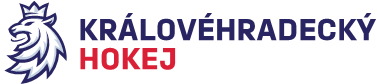 Zápis č. 16/2021-2022Ze zasedání DK – dne 17. 3. 2022 v Hradci KrálovéPřítomni:  Mgr. O. Votroubek, L. KittnerSekretariát: L. BalášováOmluven: R. Horyna1.	DK projednala na základě zápisu STK Č. 25 nedostatečné zajištění pořadatelské služby 	v utkání LD sk. 23 č. H2626 ze dne 12. 3. 2022 mezi družstvy HC Dvůr Králové n.L. – HC 	Frýdlant. 	Jak je v zápisu o utkání uvedeno, v čase 46:00 vběhl domácí fanoušek na 	ledovou plochu ke zraněnému hráči. Při odchodu strkal do čárového rozhodčího a slovně 	ho urážel. Následně odcházel přes hráčskou lavici hostí a pokračoval v urážkách na 	adresu hráčů i trenérů. Poté byl pořadatelem vyveden. Disciplinární komise projednala 	tento přestupek dle Disciplinárního řádu ČSLH s použitím písmene B, odst. 2 a) a trestá 	klub HC Dvůr Králové n.L. pokutou 500,- Kč. Plnění ustanovení RS čl. 18 b) a dle SDŘ 524 	stanoveno. Pokutu a poplatek ve výši 1 000,- Kč uhradí klub na účet KVV ČSLH. 2.	DK projednala přestupek hráče HC Frýdlant Jaroslava Kašpara č. r. 1110172005 	v LD 	sk. 23 H2626 ze dne 12. 3. 2022 mezi družstvy HC Dvůr Králové n.L. – HC Frýdlant,, 	který 	obdržel trest ve hře za úder do oblasti hlavy a krku bez úmyslu hrát kotouč.  Disciplinární 	komise na základě videozáznamu a zápisu o utkání projednala tento přestupek dle 	Disciplinárního řádu ČSLH s použitím písmene A, odst. 5 c) a potrestala hráče zastavením 	sportovní činnosti s přerušením do s. 2022-2023, a to do 2. 10. 2022 včetně. 	včetně. Plnění ustanovení RS čl. 18 b) a dle SDŘ 524 stanoveno. Poplatek ve výši 500,- Kč 	uhradí klub na účet KVV ČSLH. Zapsala: Lucie Balášová 